Da inviare entro il 5 giugno 2022SCHEDA D’ISCRIZIONESi prega di allegare il CVNome:...................................................................................................................................................Cognome:..............................................................................................................................................e-mail:...................................................................................................................................................Recapito telefonico:..............................................................................................................................Università di provenienza:....................................................................................................................Corso di studi:.......................................................................................................................................Precedenti esperienze di scavo:...............................................................................................................................................................................................................................................................................................................................Attestato frequenza corso sicurezza sui cantieri (specificare se già seguito: in tal caso inviare via mail l’attestato):...............................................................................................................................................................Certificato di idoneità medica (specificare se già ottenuto: in tal caso inviarlo via mail):...............................................................................................................................................................Automunito          sì       noPERIODO DI PERMANENZA SULLO SCAVO Turni: 6-17 giugno20 giugno-8 luglioIndicare il turno preferito: si ricorda che gli studenti dovranno arrivare lunedì mattina e ripartire venerdì pomeriggio.								  FIRMA____________________________Si prega di inviare la presente scheda via e-mail a: nicola.mancassola@univr.it Ciesa di Santa Maria Castellarano (RE)CAMPAGNA DI SCAVO 2022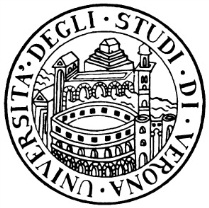 